      Mission Impossible - Teamwork Makes the Dream Work    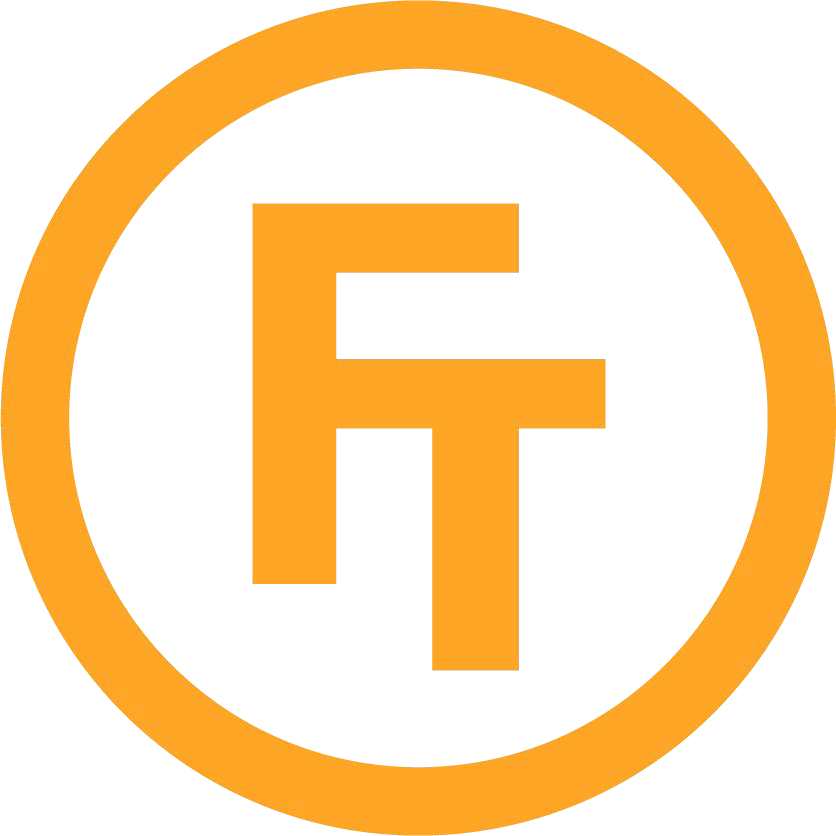 Scripture Reference for this Week (NKJV):Numbers 13:17-20; Numbers 13:27; Numbers 13:30Ecclesiastes 4:9-12; Proverbs 27:17; Matthew 12:25No “I” in team Leaders can’t make it on their own - No man is 	 			Every individual is important to the 		 of the missionEveryone must understand the 		 - To lead leaders towards their purposeEveryone must understand their 			- Each person must know their role and execute it with excellence Everyone needs the necessary 			 to lead a leader   Mission: Train 10 to make 10. Questions:Who is the most important person? What is the most important function? Teamwork Makes the Dream Work: Ephesians 4:16 from whom the whole body, joined and knit together by what every joint supplies, according to the effective working by which every part does its share, causes growth of the body for the edifying of itself in LoveOptimistic outcome – 			 response to taking the landPositioning – Each member of the team 				 their role in the success of the mission Open Dialogue – 			 provides a safe space for everyone to have discussion – threatened to stone Caleb and Joshua Transitioning – take on the 		, be flexible, be opened to learn  Collaboration- 			 the right players with different ideas and skill sets, to join the team. House Divided Cannot Stand It only takes one, to 			 with or stand against To have success we must all be on the same 			It’s ok to have 		, it’s how you solve them that makes or breaks you Knowing who the 			 are in the room, will help you understand the outcome.9 Things that Destroy Successful Teams - Bernard Marr 1. Ego2. Negative Competition – “You” vs “Me” mentality3. Poor Communications4. Micromanagement5. Criticism without praise 6. Unreasonable expectation 7. Halfhearted work8. Stubbornness9. Leading with Emotions 